The Honorable Matthew CartwrightU.S. House of Representatives 1034 Longworth Office Building Washington, D.C., 20515The Honorable Gregory MurphyU.S. House of Representatives313 Cannon House Office Building Washington, D.C., 20515March 30, 2021 Dear Representative Cartwright and Representative Murphy,On behalf of the undersigned, which represents the interests and concerns of well over one million members of the Uniformed Services, their family members, retirees and survivors, we are pleased to offer our support for the H.R. 2192, the Camp Lejeune Justice Act of 2021.While the Janey Ensminger Act authorized medical care for military and family members who lived at Camp Lejeune and developed conditions tied to the base’s water contamination, there are still barriers in place that prevent the victims of Camp Lejeune’s contamination from achieving judicial relief in North Carolina.In response to the 2014 Supreme Court decision in the CTS Corp v. Waldburger1, which held that the Comprehensive Environmental Response, Compensation and Liability Act (CERCLA) does not preempt North Carolina’s 10-year statute of repose, the North Carolina legislature quickly and unanimously passed an amendment to the state’s statute of repose clarifying the statute’s groundwater contamination exception. As a result, the amendment specifically excludes certain tort claims relating to groundwater contamination by a hazardous substance, such as those eventually discovered at Camp Lejeune, from North Carolina’s 10-year statute of repose.2The Camp Lejeune Justice Act of 2021 will finally bring relief and justice to the veterans and their families living in North Carolina. It was after these veterans and their families were exposed to hazardous chemicals that the North Carolina legislature set a 10-year span for claims, creating a legal impossibility for these victims. By the time veterans and their families realized they had to seek legal redress for injuries, the time to file for redress had long passed.It is with great pleasure, therefore, for us to support the H.R.2192, the Camp Lejeune Justice Act of 2021, which provides such a path for judicial relief for the servicemembers, veterans and their families exposed to water contamination at Camp Lejeune. Now is the time for these victims to receive the relief they are due, and, in the words of then-Navy Secretary Spencer who defended the denial of claims, to enable these victims to “take their own course of action.”On behalf of our membership, we thank you all for your service and advocacy for our nation’s servicemembers and veterans. We look forward to working with you and your staff to advance the Camp Lejeune Justice Act, and provide servicemembers, veterans and their families the justice they deserve.1 See CTS Corp. v. Waldburger, 134 S. Ct. 2175 (2014)2 See North Carolina General Statute § 1-52(16)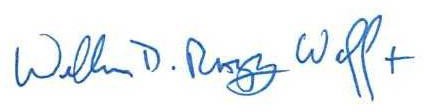 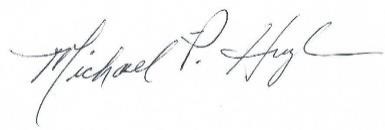 William D. R. Waff, D.Min.,BCC MGEN, USA, RetiredExecutive DirectorMilitary Chaplains Association of the United States of America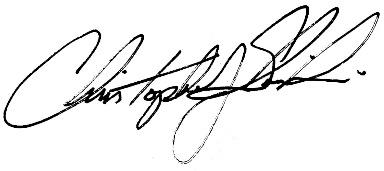 Christopher J. Slawinski National Executive Director Fleet Reserve Association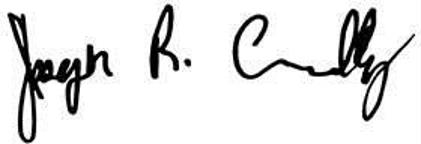 Joseph Chenelly, Executive Director AMVETSJames R ValeJames R. Vale, Esq.National Service Director, Veterans Benefits & PolicyBlinded Veterans AssociationMichael P. Hughes, OSC, USN (ret) National Vice PresidentNaval Enlisted Reserve Association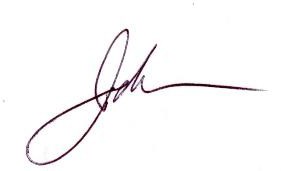 John RowanNational President/CEO Vietnam Veterans of America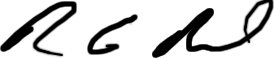 CWO2 Randy Reid, USCG (ret) Executive DirectorU.S. Coast Guard Chief Petty Officers Association & Enlisted Association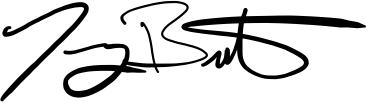 Jeremy ButlerChief Executive OfficerIraq and Afghanistan Veterans of America (IAVA)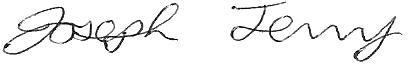 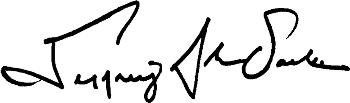 SGM, US Army (Ret) Executive DirectorNon Commissioned Officers Association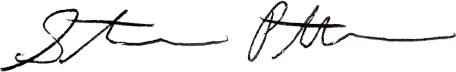 Stephen PattersonDirector of Communications Veterans Education ProjectJeffrey SacksJWV National CommanderJewish War Veterans of the USA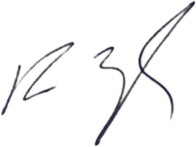 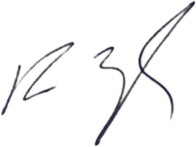 